Αξιότιμες κυρίες – Αξιότιμοι κύριοι,Το  Κέντρο Ελληνικών Σπουδών του Πανεπιστημίου Harvard στην Ελλάδα και στις ΗΠΑ, η Διεθνής Ολυμπιακή Ακαδημία και η Περιφέρεια Δυτικής Ελλάδας, σε συνεργασία με το Πανεπιστήμιο Πατρών και το Stark Center for Physical Culture and Sports του Πανεπιστημίου του Τέξας στο Όστιν και με την υποστήριξη της ΑΙΓΕΑΣ ΑΜΚΕ, ανακοινώνουν τη διοργάνωση της δράσης για το 2024 «Πρόγραμμα για τον Αθλητισμό και την Εκπαίδευση: από την Αρχαία Ολυμπία μέχρι σήμερα» (Sport and Education Program: from Ancient Olympia to the Present). Το πρόγραμμα θα πραγματοποιηθεί από 9 έως 12 Ιουλίου 2024 στις εγκαταστάσεις της Διεθνούς Ολυμπιακής Ακαδημίας – ΔΟΑ στην Αρχαία Ολυμπία (https://greece.chs.harvard.edu/events-conferences/sport-education-program).Tο Πρόγραμμα θα φιλοξενήσει καθηγητές από Πανεπιστήμια των ΗΠΑ και του Καναδά καθώς και επαγγελματίες του αθλητισμού και θα δεχτεί έως και 35 συμμετέχοντες/ουσες. Είναι ανοιχτό σε φοιτητές και φοιτήτριες ελληνικών Πανεπιστημίων που είναι στο τρίτο ή σε μεγαλύτερο έτος σπουδών προπτυχιακού επιπέδου, καθώς και σε μεταπτυχιακό και διδακτορικό επίπεδο. Υποψήφιοι φοιτητές και φοιτήτριες που ασχολούνται με τον αθλητισμό ή έχουν ενδιαφέρον για τον αθλητισμό, είναι καλοδεχούμενοι. Εκτός από άτομα που σπουδάζουν στην Ελλάδα, το πρόγραμμα θα φιλοξενήσει επίσης φοιτητές και φοιτήτριες από πανεπιστήμια της Βόρειας Αμερικής.Θα πραγματοποιηθεί στην αγγλική γλώσσα και είναι βασισμένο στην εξαιρετικά επιτυχημένη συνεργασία των ιδρυμάτων και στη σημαντική ακαδημαϊκή κληρονομιά της σειράς Συμποσίων για τον «Αθλητισμό, την Κοινωνία και τον Πολιτισμό»  που έγιναν τα προηγούμενα χρόνια από το Κέντρο Ελληνικών Σπουδών του Πανεπιστημίου Harvard στην Ελλάδα και στις ΗΠΑ και τη Διεθνή Ολυμπιακή Ακαδημία. Το πρόγραμμα θα συγκεντρώσει ένα ευρύ σώμα φοιτητών/τριών και εκπαιδευτικών στην Ολυμπία, τη γενέτειρα των Ολυμπιακών Αγώνων, για να εξετάσει πώς ο αθλητισμός διαμόρφωσε τα αρχαία μοντέλα γνώσης και πώς, με τη σειρά του, το αρχαίο σύμπλεγμα άθλησης-γνώσης, γνωστό ως «παιδεία», λειτούργησε ως πρότυπο για τα σύγχρονα πανεπιστήμια και τον επαγγελματικό αθλητισμό.Το Πρόγραμμα προσφέρεται χωρίς καμία οικονομική ή άλλη επιβάρυνση, ενώ οι Διοργανωτές προσφέρουν δωρεάν διαμονή και ημιδιατροφή στις εγκαταστάσεις της ΔΟΑ στην Ολυμπία. Επιπλέον, προσφέρεται δωρεάν μετακίνηση με λεωφορείο από την Αθήνα προς την Ολυμπία στις 9 Ιουλίου και από Ολυμπία προς Αθήνα στις 12 Ιουλίου (με ενδιάμεσες στάσεις στην Πάτρα για συμμετέχοντες/ουσες από τη Δυτική Ελλάδα, την Ήπειρο, κλπ).Οι φοιτητές και οι φοιτήτριες θα παραλάβουν πιστοποιητικό συμμετοχής στο τέλος του προγράμματος.Η επιλογή των ατόμων που θα συμμετάσχουν θα γίνει μέσα από διαδικασία κατάθεσης κι αξιολόγησης αιτήσεων (https://forms-greece.chs.harvard.edu/sport-education-program-application/).Η διαδικασία των αιτήσεων θα ανοίξει την Πέμπτη, 11 Απριλίου 2024, και θα κλείσει την Τετάρτη 15 Μαΐου, στις 11:59μμ. Οι συστατικές επιστολές θα πρέπει να έχουν σταλεί έως την Τετάρτη 15 Μαΐου 2024, στις 11:59μμ. Η διαδικασία επιλογής θα ολοκληρωθεί έως τις 10 Ιουνίου και οι φοιτητές και φοιτήτριες που θα επιλεγούν, θα λάβουν σχετική ειδοποίηση με μήνυμα ηλεκτρονικού ταχυδρομείου. Θα παρακαλούσαμε να αναρτήσετε σχετική ανακοίνωση στις ιστοσελίδες των σχολών και των τμημάτων σας, μαζί με την περιγραφή που επισυνάπτεται στο παρόν email (σε μορφή pdf), καθώς και να προχωρήσετε σε οποιαδήποτε άλλη ενέργεια κρίνετε ότι θα βοηθήσει να κοινοποιηθεί καλύτερα η σχετική πληροφορία σε όλους τους ενδιαφερόμενους (έγγραφες ή και προφορικές ανακοινώσεις στη Γραμματεία ή και σε Μαθήματα, emails, αναρτήσεις σε social media κλπ.).Σας ευχαριστούμε εκ των προτέρων για τη συνεργασία και παραμένουμε στη διάθεσή σας για οποιαδήποτε διευκρίνιση ή ερώτηση.Με εκτίμηση,Μαριλένα ΚατσαδωράκηΔιεθνής Ολυμπιακή Ακαδημίαemail: m.katsadoraki@ioa.org.grΤηλ. 2106878810-- Marilena Katsadoraki
Sessions' Coordinator, International Olympic Academy
52, Dimitrios Vikelas Avenue
15233 Halandri, Greece
T: +30 210 6878810m.katsadoraki@ioa.org.gr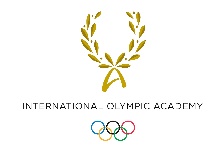 